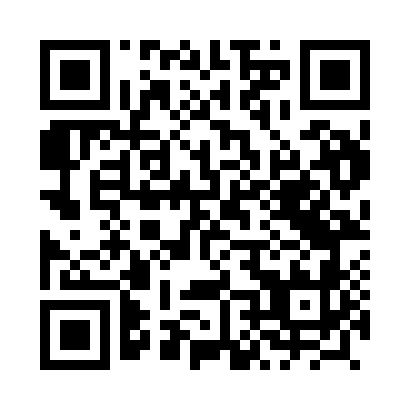 Prayer times for Bacz, PolandWed 1 May 2024 - Fri 31 May 2024High Latitude Method: Angle Based RulePrayer Calculation Method: Muslim World LeagueAsar Calculation Method: HanafiPrayer times provided by https://www.salahtimes.comDateDayFajrSunriseDhuhrAsrMaghribIsha1Wed2:315:0912:455:568:2210:512Thu2:305:0712:455:578:2410:523Fri2:295:0512:455:588:2510:534Sat2:285:0312:455:598:2710:535Sun2:285:0112:456:008:2910:546Mon2:274:5912:456:018:3110:557Tue2:264:5712:456:028:3310:568Wed2:254:5512:446:038:3510:569Thu2:244:5312:446:048:3610:5710Fri2:244:5212:446:058:3810:5811Sat2:234:5012:446:068:4010:5912Sun2:224:4812:446:078:4210:5913Mon2:214:4612:446:088:4311:0014Tue2:214:4412:446:108:4511:0115Wed2:204:4312:446:118:4711:0216Thu2:194:4112:446:118:4911:0217Fri2:194:3912:446:128:5011:0318Sat2:184:3812:446:138:5211:0419Sun2:174:3612:456:148:5411:0520Mon2:174:3512:456:158:5511:0521Tue2:164:3312:456:168:5711:0622Wed2:164:3212:456:178:5811:0723Thu2:154:3012:456:189:0011:0824Fri2:154:2912:456:199:0111:0825Sat2:144:2812:456:209:0311:0926Sun2:144:2712:456:219:0411:1027Mon2:134:2512:456:219:0611:1028Tue2:134:2412:456:229:0711:1129Wed2:134:2312:456:239:0811:1230Thu2:124:2212:466:249:1011:1231Fri2:124:2112:466:249:1111:13